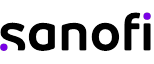 Dear partners,Hereby ____________ (tax code ________), represented by _________________, acting on the basis of ___________, confirms that the primary e-mail address __________* is appropriate for exchange of legally and financially significant messages, including Purchase orders (PO). Additional e-mail address __________, in case of change of the primary e-mail address.             ____________                     ________________            _____________                         (signature)**                                               (printed name)                                        (position)*For continuous work with Sanofi, we strongly recommend that you create a separate, shared mailbox, with the ability to provide access to multiple employees. And be sure to specify an additional mailbox.**This letter must be signed by the General Director or the Chief Accountant or a person with a power of attorney (in this case, please provide us a scan of the power of attorney).